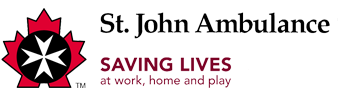 Car Seat Program